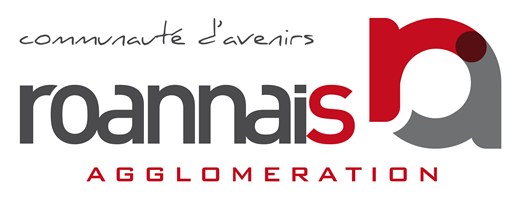 CONSEIL COMMUNAUTAIRESéance publique du mardi 25 février 2020à 18h00Chorum Alain Gilles - rue des Vernes à ROANNE_____ORDRE DU JOURApprobation du procès-verbal du conseil communautaire du 17 décembre 2019.NOTE D’INFORMATIONTransition énergétique et mobilité : Inscription de la RN7 dans le Schéma régional d’aménagement, de développement durable et d’égalité des territoires (SRADDET).RESSOURCES HUMAINESPrestations de formation de sécurité dans le cadre du partenariat de formation professionnelle territorialisée – Marchés avec les sociétés EURO TEAM CAPELLE / LS FORMATION II (lot 1), CORGIER FORMATION (lot 2), RAIF (lot 3), AZIMUT ACADEMY 
(lot 4), GESFOR (lot 5), FREDON AUVERGNE RHONE ALPES (lot 6), ACS FORMATION (lot 7), UNASS (lot 8), CFV (lot 9),  SAFETEAM (lots 10 et 11).Modification du tableau des effectifs et modalités de recrutement des contractuels, des apprentis et des vacataires.FINANCES ET ADMINISTRATION GENERALEExercice des pouvoirs délégués au Président et au bureau – Compte-rendu.Convention relative à l’expérimentation du compte financier unique.Acquisition de véhicules légers neufs et d’occasion : Accords-cadres « à marchés subséquents » avec les sociétés LEASE GREEN SAS (lot 1), CITROEN LAGOUTTE SAS et SAGG PEUGEOT ROANNE  (lot 2), CITROEN LAGOUTTE SAS et SAGG PEUGEOT ROANNE (lot 3).DEVELOPPEMENT ECONOMIQUEZAC de Bonvert à Mably – SAS Bonvert – Approbation du Compte-Rendu annuel d’Activités à la Collectivité Locale – Année 2019 – Prévisionnel 2020.Travaux connexes à l’implantation de la SFAM aux Tuileries Convention de mandat de maitrise d’ouvrage entre Roannais Agglomération et la commune de Mably.Offre de concours du Centre de vol à voile roannais – Projet d’extension du bâtiment occupé par l’association – Aéroport.ENSEIGNEMENT SUPERIEUR – RECHERCHE - FORMATIONCentre Pierre Mendès France – Université Jean Monnet – Convention de gestion des charges du bâtiment.SPORT ET TOURISMEOffre de concours d’Ophéor – Projet d’aménagement des abords de la plage de Villerest. Office de tourisme de Roannais Agglomération – Subvention au titre de l’année 2020.Association « Roannais tourisme » – Subvention au titre de l’année 2020.Attribution d’un fonds de concours à la commune de Perreux.COHESION SOCIALE ET HABITATProgramme Local de l’Habitat 2016-2021 – Règlement 2019 RTC – Appel à projet « réhabilitation performante de copropriétés » 2019.Programme local de l’habitat 2016-2021 – Dispositif d’aide à la réhabilitation – Opérations situées 158 rue de la Mirandole à Villerest.Programme local de l’habitat 2016-2021 – Dispositif d’aide à la réhabilitation – Opération située 5 rue du Clos à Villerest.AGRICULTURE ET ENVIRONNEMENTProjet de fusion du syndicat Roannaise de l’Eau, du syndicat des eaux Rhône Loire Nord, du syndicat mixte Rhins, Rhodon, Trambouzan et Affluents, du syndicat des eaux du Gantet – Eau.Retrait de Roannais Agglomération du Syndicat intercommunal d’adduction et de distribution d’eau potable (SIADEP) à compter du 1er janvier 2021 – Eau potable commune de Noailly.Candidature à un projet alimentaire territorial.Prestation d’entretien des espaces verts de Roannais Agglomération - Marchés avec les sociétés  CHARTIER (lot 1), TERIDEAL-TARVEL (lots 2, 3, 4 et 5),  Entreprise Adaptée - Espaces Verts Services (EVS)- ADAPEI LOIRE  (lot 6) et VERT AVENIR   (lot 7).TRANSITION ENERGETIQUE ET MOBILITEAgence locale de l’énergie et du climat (ALEC 42) – Subvention 2020.Travaux d’extension du centre de vol à voile à l’aéroport de Roanne, avec intégration de panneaux photovoltaïques - Adhésion à la compétence optionnelle du Syndicat Intercommunal d’Energies de la Loire-Territoire d’Energie Loire- SIEL-TE Loire - «Actions en matière de maitrise de la demande d’énergie, études et réalisations relatives à la production et distribution d’énergie privilégiant les ressources renouvelables».Transports publics de voyageurs – Approbation du règlement des transports 
2020-2021.Acquisition de deux autobus standards thermiques – Recours à la Centrale d’achat du transport public (CATP).Garantie au titre du contrat de financement de la BPI à la société par action simplifiée (SAS) Parc Solaire de Roanne.ACTION CULTURELLEConvention de dépôt-vente – Boutique de La CureENSEIGNEMENT ARTISTIQUEConservatoire d’agglomération musique, danse et théâtre – Tarifs année scolaire 2020-2021.